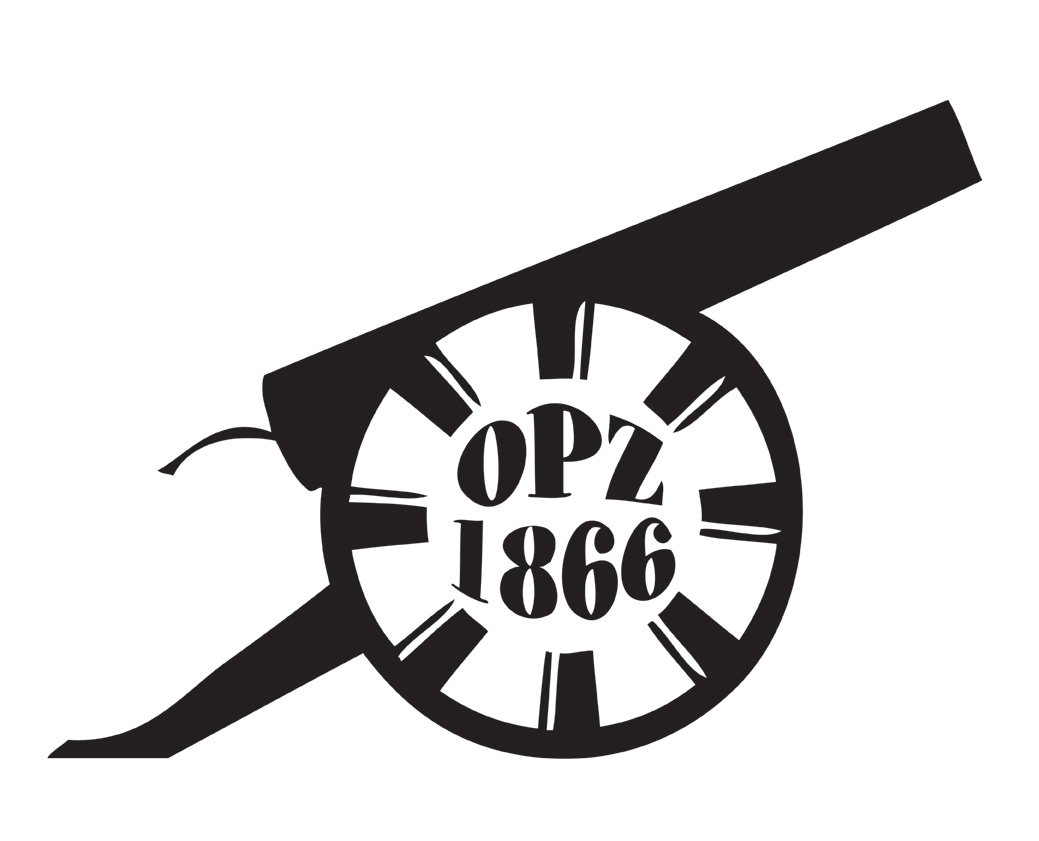 Pozvánka na Valnou hromaduMikroregionu obcí Památkové zóny 1866Datum: 11.12.2014 pátek  od 17 hod.Místo konání: Benátky, Hostinec Pod SvíbemProgram:Zahájení Volba orgánů Valné hromady Kontrola usnesení z Valné hromady ze dne 12.6.2015Návrh na schválení – Rozpočet na rok 2016Návrh na schválení - Rozpočtový výhled na období 2017 – 2019Návrh na schválení rozpočtových opatření r.2015Návrh na schválení uzavření DPP na zpracování účetnictví svazkuNávrh na schválení plánu činnosti r.2016Návrh na změnu stanov DSONávrh na schválení Strategického plánu rozvoje 2014 - 2020Příkaz k provedení inventarizace majetkuInformace z jednání SPOV,SMS,KS NS MAS, NS MAS ČR a MAS Hradecký venkov, programové období 2014-2020Různé, DiskuseZávěr							Jana Kuthanová, předsedkyně svazkuVyvěšeno: 3.12.2014Sejmuto: